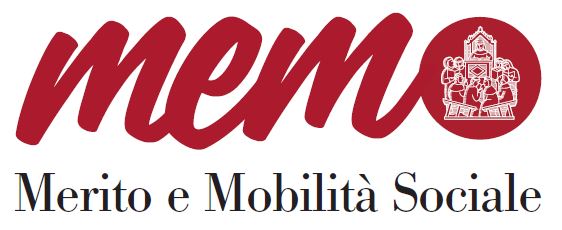 PROGETTO FORMATIVO PCTO - percorsi per le competenze trasversali e per l’orientamento Convenzione PCTO sottoscritta tra Liceo Svientifico Statale “A. Labriola” (denominazione Istituto Scolastico) in qualità di soggetto promotore e la Scuola Superiore Sant'Anna in qualità di soggetto ospitante sottoscritta in data ________________.STUDENTI PARTECIPANTIPer ogni studente/essa indicareNome e cognome: Emanuele TommasiTel. abitazione e cellulare:3891919680Email: tommasiemanuele2510@gmail.comComune di nascita:Roma       Data di nascita: 25/10/2005Indirizzo di residenza: via di Dragoncello 477Iscritto alla classe: 4MSTUDENTI PARTECIPANTIPer ogni studente/essa indicareNome e cognome: Fabiana ModafferiTel. abitazione e cellulare: 35119625122Email: fabimoda15@outlook.comComune di nascita: Roma      Data di nascita: 30/11/2005Indirizzo di residenza: via Antonio Maria Colini 82Iscritto alla classe: 4ITUTOR SOGGETTO PROMOTORENome e cognome: Loredana RossoCellulare: 3471651248Email: loryrosso@yahoo.itTUTOR SOGGETTO OSPITANTEDott.ssa Sara Barsanti – Coordinatrice del Progetto ME.MO.Tel. 050 – 883716Email: memo@santannapisa.it ATTIVITA’ME.MO. è un programma di orientamento completamente gratuito che si svolge da febbraio a ottobre 2023 ed è realizzato come attività PCTO (Percorso per lo sviluppo di competenze trasversali e l’orientamento). Il progetto si propone di accompagnare verso la scelta universitaria un gruppo selezionato di 360 studenti/esse di merito del penultimo anno della scuola secondaria superiore attraverso un percorso di orientamento articolato in momenti di orientamento informativo, percorsi formativi e di crescita personale, lavori di gruppo, workshop e attività di didattica orientante. I 360 partecipanti sono suddivisi in squadre di circa 20 studenti organizzate su base territoriale/regionale. Ogni squadra è seguita da due allievi tutor della Scuola Superiore Sant'Anna, affiancati dagli studenti dei Collegi di Merito e della Scuola Normale Superiore. Il programma prevede una serie di incontri che saranno realizzati in modalità mista, online e in presenza. Nel caso di incontri in presenza per ogni squadra sarà individuata una sede di riferimento, facilmente raggiungibile dall’abitazione di tutti gli studenti. Ai partecipanti la Scuola Superiore Sant'Anna assicura il rimborso delle spese sostenute per gli spostamenti.Le attività avranno inizio nel mese di febbraio 2023 con un primo incontro online in plenaria che darà avvio a un percorso di orientamento e mentoring che si svilupperà nel corso dell’a.a. scolastico per concludersi nel mese di ottobre 2023.Il progetto formativo prevede un impegno complessivo di 90 ore per ogni studente/ssa (di cui 40 ore in presenza e almeno 50 ore di coaching e mentoring in remoto) e si articola lungo le seguenti linee di intervento:Orientamento informativo - Presentazione dell’offerta dei corsi di studio universitari e delle diverse modalità di accesso; borse di studio e sbocchi occupazionali, ecc. Lavori di gruppo e coaching e peer–to–peer mentoring: gli studenti/esse saranno chiamati a lavorare insieme, confrontandosi e mettendo in campo le proprie conoscenze. Durante l’intero percorso gli studenti e le studentesse saranno affiancati dagli allievi/e tutor della Scuola Superiore Sant'Anna, dei Collegi di Merito e della Scuola Normale Superiore ai quali è affidato un ruolo attivo e centrale all’interno dell’intero progetto come mentor e coach in grado di trasmettere non solo informazioni e conoscenze, ma soprattutto una testimonianza attiva secondo il modello della peer-education. «ImparaConNOI »: un programma online con  lezioni universitarie, presentazione di attività di ricerca, incontri con neo diplomati (Graduate Talk) e sessioni di peer to peer mentoring con gli Allievi/e Tutor. Internship presso la Scuola Superiore Sant’Anna: un programma di internship residenziale della durata di 3 giorni che sarà realizzato a Pisa, presso la sede della Scuola Superiore Sant’Anna, articolato in più sessioni. Ad ogni sessione parteciperanno circa 80 studenti/esse provenienti dai diversi gruppi territoriali che saranno seguiti dagli allievi tutor. Le giornate residenziali saranno articolate in sessioni interattive di approfondimento e discussione, tavole rotonde multidisciplinari, presentazione di progetti di ricerca, attività di gruppo e sessioni di orientamento individuale con docenti e ricercatori. Gli studenti/esse avranno l’opportunità di visitare i laboratori di ricerca e di vivere l’”esperienza Sant’Anna” usufruendo dei servizi collegiali (collegio, mensa, ecc..) e prendendo parte alle attività culturali e ricreative degli allievi/e.Preparazione ai test universitari e test di orientamento – Sono previsti dei seminari per la preparazione ai test di accesso all’università, a cui seguiranno delle simulazioni e delle sessioni di autoapprendimento. Fase conclusiva – le attività di mentoring degli allievi/e tutor potranno proseguire saltuariamente anche nel corso del V anno con contatti periodici in modo da verificare l’evoluzione della scelta universitaria e, laddove necessario, fornire ulteriori consigli e suggerimenti. Nel mese di settembre 2024 sarà inviato un questionario a tutti i partecipanti per monitorare i risultati dell’esame di maturità e la successiva scelta post-diploma al fine di disporre dei dati utili alla valutazione finale del progetto.DURATA DEL PROGETTODal 1° febbraio al 30 ottobre 2023SEDI DELLE ATTIVITA’Gli incontri si svolgeranno in modalità mista, ovvero online o in presenza presso le seguenti sedi:Incontri territoriali – presso un istituto scolastico dell’area territoriale di riferimento che la Scuola Superiore Sant'Anna provvederà a comunicare prima dell’avvio delle attività.Internship – presso la sede della Scuola Superiore Sant'Anna, Piazza Martiri della Libertà 33 – Pisa.MODALITA’ DI PARTECIPAZIONE E RIMBORSO SPESE DI VIAGGIOLa partecipazione al progetto è totalmente gratuita. Nel caso di attività in presenza (incontri territoriali e Internship presso la Scuola Superiore Sant'Anna) è previsto, dietro presentazione della relativa documentazione, il rimborso delle spese di viaggio fino ad un massimo di € 200,00 sostenute per l’utilizzo del treno con biglietto di II classe o del bus. L’utilizzo dell’aereo classe turistica è consentito per i residenti in Sardegna e in Sicilia oppure laddove si dimostri l’economicità del mezzo. Per i residenti in Sardegna e in Sicilia è inoltre ammesso l’utilizzo della nave. Non è ammesso il rimborso nel caso di utilizzo di auto propria o di taxi.